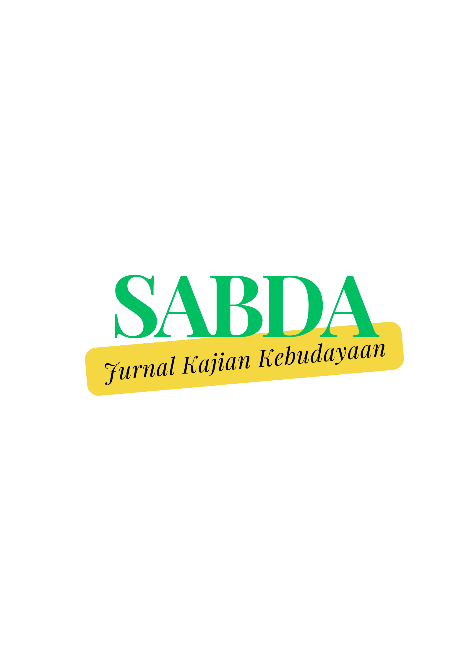 Analisis Unsur Budaya Dalam Tradisi Sabumi Babarit Di Desa Citangtu Kecamatan Kuningan Kabupaten KuninganDelia JuliantiSTKIP Muhammadiyah Kuninganjuliantid810@gmail.com Leni NuraeniSTKIP Muhammadiyah Kuninganlenylenz@upmk.ac.idReceived: …; Revised: …; Accepted:…AbstractIndonesia has various cultures and traditions that are still maintained. From these various traditions, there are different elements and values, each of which has unique characteristics. This cultural diversity is found in various corners of Indonesia, such as what can be found in the eastern part of West Java, namely in Kuningan Regency. Kuningan has various traditions, cultures and customs that are still maintained. You can find a tradition that is still routinely carried out in Kuningan Regency, specifically in Citangtu Village, namely Talahab Hamlet, where the Sabumi Babarit tradition is still carried out. This article aims to find out the reasons why this tradition is still carried out and what cultural elements are included in this tradition. This study uses a qualitative approach and research on this cultural element uses Koetjaraningrat theory. The results obtained from this research are that there are 4 processions carrying out the sabumi babarit tradition, namely; 1) Hajat kekah, 2) Sura porridge, 3) Sabumi babarit, 4) Golewang. It is hoped that the results obtained will be useful for all readers.This is a description of the research that contains the formulation of the problem, objectives, methods, theoretical and literature reviews, and general results. If using Indonesian language, it must be adjusted to the latest Indonesian language rules and spelling. Composed in 150-200 words. Using Times New Roman font, 11pt size, 1 space, and italicized.Keywords: sabumi babarit, traditions, cultural elementsAbstrakNegara Indonesia memiliki berbagai macam kebudayaan dan tradisi yang masih terjaga. Dari berbagai macam tradisi tersebut terdapat perbedaan unsur dan nilai yang masing-masing memiliki ciri khas. Keanekaragaman budaya ini terdapat diberbagai penjuru Indonesia, seperti yang dapat ditemukan di Jawa Barat bagian Timur, yakni di Kabupaten Kuningan. Kuningan memiliki berbagai macam tradisi, budaya, maupun adat istiadat yang masih terjaga. Dapat ditemukan tradisi yang masih rutin dilaksanakan di Kabupaten Kuningan ini tepatnya di Desa Citangtu yakni Dusun Talahab, masih dilaksanakan tradisi Sabumi Babarit. Artikel ini bertujuan untuk mengetahui alas an mengapa tradisi ini masih dilaksanakan dan apa saja unsur budaya yang termasuk dalam tradisi ini. Studi ini menggunakan pendekatan kualitatif dan penelitian mengenai unsur budaya ini menggunakan teori Koetjaraningrat.Hasil yang didapatkan dari penelitian ini adalah ada 4 prosesi pelaksanaan tradisi sabumi babarit, yakni; 1)Hajat kekah, 2)Bubur sura, 3)Sabumi babarit, 4) Golewang. Diharapkan hasil yang sudah didapatkan, bisa bermanfaat untuk semua pembaca. Kata Kunci: sabumi babarit, tradisi, unsur budayaCopyright © 2024 by Sabda: Jurnal Kajian Kebudayaan, Published by Fakultas Ilmu Budaya, Universitas Diponegoro. This is an open access article under the CC BY-SA License (http://creativecommons.org/licenses/by-sa/4.0/).Pendahuluan        Indonesia memiliki keanekaragaman budaya dan tradisi yang sangat banyak, memiliki ciri-ciri yang berbeda-beda dan juga memiliki budaya yang berbeda-beda pula. Di dalam keanekaragaman budaya ini lahir berbagai macam keindahan budaya yang tiada bandingannya, seperti adanya rumah adat, sedekah bumi, upacara adat, pakaian adat, tari-tarian tradisional, perkakas musiik dan lagu-lagu tradisional, apalagi makanan tradisional yang menjadi ciri khas di berbagai daerah.(Ushuluddin Hidayatullah, 2023). Keanekaragaman yang menjadi ciri khas tersebut akan tetap utuh dan dijaga keasliannya oleh masyarakat setempat.       Tradisi dalam arti lain yakni adat istiadat yang sudah diwariskan dari generasi ke generasi, dan masih dilaksanakan di lingkungan masyarakat hingga saat ini. Tanpa tradisi, tidak mungkin budaya hidup dan abadi. Dalam (Nurul, 2016),  tradisi juga membuat hubungan antar individu dan individu lainnya bisa harmonis. Setiap hal yang menjadi tradisi biasanya sudah terbukti tingkat efktivitas dan tingkat keefisiensiannya. Terdapat berbagai macam perbedaan kebiasaan setiap manusia, tergantung dengan keadaan kehidupan sosialnya. Setiap kehidupan sosial yang selanjutnya akan mempengaruhi budaya, kebiasaan didalam sistem warisan dan cara transformasi budaya.        Kuningan merupakan salah satu kabupaten yang terletak di ujung timur wilayah Provinsi Jawa Barat dan berbatasan langsung dengan Provinsi Jawa Tengah. Secara astronomi Kabupaten Kuningan terletak 108° 23 - 108° 47 Bujur Timur dan 6° 47 - 7° 12 Lintang Selatan. Sedangkan ibu kotanya terletak pada titik koordinat 6° 45 - 7° 50 Lintang Selatan dan 105° 20 - 108° 40 Bujur Timur. Kuningan adalah sebuah kabupaten di Provinsi Jawa Barat, Indonesia. Ibu kotanya adalah Kuningan. Berjarak 250 km dari Kota Bandung dan 43 km dari Kota Cirebon, kabupaten ini berbatasan dengan Kabupaten Cirebon di utara, Kabupaten Brebes (Jawa Tengah) di timur, Kabupaten Ciamis dan Kabupaten Cilacap (Jawa Tengah) di Selatan, dan Kabupaten Majalengka di barat. Kabupaten ini dikenal karena merupakan tempat dilaksanakannya Perundingan Linggajati.       Kabupaten Kuningan ini memiliki berbagai macam tradisi dan budaya yang masih terjaga hingga saat ini. Salah satu yang sering ditemui adalah tradisi Babarit, yang mana tradisi ini hampir ada disetiap daerah di Kabupaten Kuningan, di Dusun Talahab Desa Citangtu khususnya. Tradisi babarit ini sering disebut sebagai tradisi sabumi babarit di Desa Citangtu Dusun Talahab. Jumlah penduduk di Desa Citangtu ini diantaranya 2374 laki-laki dan 2364 wanita, yang 80% penduduk nya menganut ajaran Islam dan ajaran agama Kristen, utamanya di Dusun Talahab. Di sektor ekonomi, masyarakat Desa Citangtu banyak yang menjadi petani. Hasil panen yang didapatkan dari hasil bertani adalah tanaman gadung. Tanaman gadung merupakan tumbuhan yang bisa diolah menjadi makanan yakni keripik. Selain tumbuhan gadung  masyarakat juga menanam tanaman palawija, ketan, kacang Panjang, akcang tanah, umbi-umbian dan juga singkong.         Peneliti sangat tertarik atas tradisi sabumi babarit ini, dikarenakan banyak sekali keunikan-keunikan di dalam tradisi yang masih terjaga hingga saat ini. Konon, masyarakat melaksanakan kegiatan tradisi ini rutin diadakan satu tahun sekali yakni pada tanggal 10 sura. Sabumi babarit merupakan tradisi yang sudah ada sejak tahun 1925, dan masih dilaksanakan sampai detik ini, untuk menjaga keasliannya tradisi ini dilaksanakan masih seperti dulu dengan tidak merubah hal-hal inti yang wajib dilaksanakan didalam tradisi ini. Latar belakang diadakannya tradisi ini adalah karena dahulu ada wabah penyakit yang menyerang sektor pertanian masyarakat, yang menyebabkan masyarakat gagal panen, dahulu wabah penyakit ini disebut dengan nama “beuni” (dalam Bahasa Sunda). Dengan adanya wabah penyakit tersebut, pemerintah dan masyarakat setempat mengadakan musyawarah untuk mengadakan syukuran yang bertujuan untuk tolak bala atau mengusir penyakit, yang sekarang tradisi syukuran ini disebut tradisi Sabumi Babarit.  “urang salaku nonoman sunda kedah bisa ngajaga tur ngariksa ieu tradisi, supaya teu laas ku zaman nu modern, kaayaan urang salaku pewaris budaya nenek moyang, kedah tiasa mawakeun ieu budaya kana zaman ayeuna” (Bahasa sunda), (Mang boun, 13/5/2024)“kita sebagai masyarakat sunda harus bisa menjaga dan memelihara tradisi supaya tidak hilang tergerus oleh zaman yang modern, keadaan kita sebagai pewaris budaya nenek moyang, harus bisa membawa budaya ke dalam zaman sekarang” (Bahasa Indonesia), (Mang boun, 13/5/2024)       Penelitian ini menggunakan cara observasi yang tidak terstruktur. Menurut Sugiyono 2018 (Mar’atusholihah et al., 2019),  observasi tidak terstruktur adalah observasi yang tidak dipersiapkan secara sistematis tentang apa yang diobservasi. Maka dari itu, didalam penelitian ini tidak menggunakan instrument yang baku, tapi hanya sebatas memakai rambu-rambu penelitian. Observasi ini dilakukan untuk mendapatkan informasi mengenai tradisi sabumi babarit didalam unsur budaya nya. Metode             Penelitian ini berfokus pada observasi mengenai unsur budaya menurut teori Koetjaraningrat, yang menjelaskan ada 7 unsur budaya didalam tradisi. Dalam konteks penelitian ini hal tersebut digunakan sebagai acuan untuk memahami dan mengetahui kekayaan budaya yang ada di Desa Citangtu Dusun Talahab Kecamatan Kuningan Kabupaten Kuningan ini. Penelitian ini merupakan penelitian deskriptif yang bertujuan memberikan gambaran yang jelas mengenai fenomena yang sedang diteliti. Teknik pengumpulan data dalam penelitian ini yakni melibatkan observasi dan wawancara yang tidak terstruktur. Observasi ini dilakukan untuk memahami konteks yang terjadi dilapangan, sementara wawancara yang tidak terstruktur dan spontanitas ini memiliki tujuan untuk mendapat informasi dari narasumber secara rinci dan mudah dipahami. Meski pertanyaan yang diberikan kepada narasumber ketika dilaksanakan wawancara tidak terstruktur, namun pertanyaan tetap sudah disusun sedetail dan mudah dimengerti. Setiap informasi yang didapatkan dari hasil  wawancara dengan narasumber ini akan dicatat, dan akan dikumpulkan dengan catatan lapangan. Dikemudian hari catatan lapangan ini akan dianalisis untuk mengidentifikasi pola dan hubungan yang muncul.             Hasil analisis yang didapatkan ini kemudian akan dipakai untuk menjawab pertanyaan penelitian dan mencapai tujuan penelitian. Selain hasil wawancara sebagai data utama, metode studi pustaka juga dipakai dalam penelitian ini.Hasil dan Pembahasan3.1 Pelaksanaan tradisi Sabumi Babarit         Tradisi merupakan salah satu warisan budaya, menurut Davidson (Fauzy, 2023) ,“ warisan budaya sebagai produk atau hasil budaya fisik dari tradisi-tradisi yang berbeda dan prestasi-prestasi spiritual dalam bentuk nilai dari masa lalu yang menjadi elemen pokok dalam jati diri suatu kelompok atau bangsa. Warisan budaya merupakan hasil-hasil penciptaan dimasa lalu. Warisan budaya yakni segala macam perangkat simbolis yang diwarisi atau diberikan oleh generasi sebelumnya yang dipandang penting, bernilai oleh para pewarisnya, dan dianggap perlu dipertahankan keberadaannya”. Dalam konteks ini, merujuk pada keabadian kebudayaan yang sangat dianggap penting untuk dijaga. Pada umunya kebudayaan mempunyai fungsi sebagai identitas dilingkungan masyarakat. Satu kelompok masyarakat bisa digolongkan dan diidentifikasi oleh ciri-ciri budaya yang ada di masyarakat. Hal ini yang menjadi penyebab kebudayaan menjadi identitas bersama dalam satu kelompok masyarakat. Kebudayaan juga merupakan komponen yang menciptakan ciri dan watak seseorang dalam satu kelompok sosial tertentu. Dalam satu lingkungan masyarakat yang beradab, setiap anggota condong mempunyai kemiripan terhadap kebiasaan atau persepsinya masing-masing terhadap sebuah hal. Hal ini disebabkan oleh budaya yang mempengaruhi dan menciptakan sifat yang sama diantara masyarakat satu dengan masyarakat lainnya. Bisa disebutkan bahwa kebudayaan bukan hanya sebatas gagasan yang luhur yang dimiliki oleh manusia melewati proses belajar, tetapi juga pola tingkah laku manusia yang menjadi dasarnya. Sesuai dengan pemahaman ini, hampir semua kebiasaan manusia itu tergolong kedalam budaya.(Haliza et al., 2023)               Untuk melestarikan tradisi yang sudah ada sejak lama, warga Dusun Talahab Desa Citangtu Kecamatan Kuningan Kabupaten Kuningan mempunyai tradisi yang mulanya sudah hilang, namun beberapa tahun kebelakang telah dilaksanakan kembali, yakni tradisi Sabumi Babarit. Dengan mengetahui adanya tradisi sabumi babarit ini, masyarakat secara tidak langsung telah menghargai leluhur, leluhur kita yang sudah melahirkan dan membesarkan kita dengan pengorbanan yang amat besar. Tanpa adanya leluhur  kita tidak akan ada di dunia ini, jadi kewajiban kita untuk terus menghargai peninggalan leluhur kita. Bisa disimpulkan bahwa sabumi babarit ini merupakan tradisi adat yang dilaksanakan oleh masyarakat tani, sebagai wujud rasa syukur kepada Allah SWT. terhadap hasil panen yang sudah dinikmati. Selain dijadikan sebagai ajang silaturahmi, saling mengerti, berbagi dan gotong royong antara masing-masing warga serta untuk menjaga keseimbangan alam.           Didalam pelaksanaan tradisi ini, ada beberapa prosesi kegiatan yang harus dilaksanakan secara beruntun dan berurutan dengan tidak boleh terlewat sedikitpun. Beberapa kegiatan tersebut diantaranya:Akikah/ Hajat kekah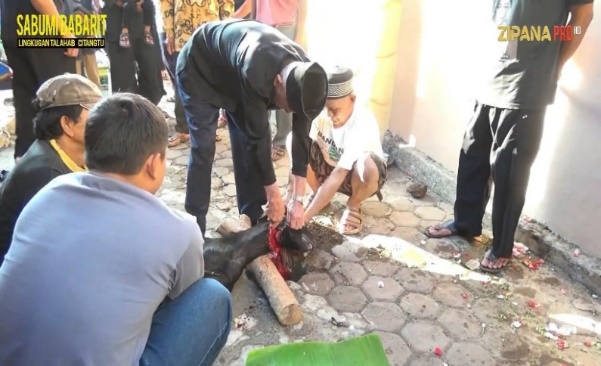 Gambar 1. Kegiatan Akikah Kegiatan sabumi babarit ini diawali dengan menyembelih kambing, biasanya kambing yang disembelih adalah kambing yang berwarna hitam. Kambing yang berwarna hitam ini biasanya disebut embe kendit, merupakan kambing yang memiliki ciri khas yakni adanya kombinasi garis di tubuhnya. Setelah disembelih, kambing ini akan dimasak untuk disantap bersama-sama. Hajat kekah ini bermakna sebagai pertanda bahwa warga harus mempunyai rasa saling mengasihi dan saling tolong menolong diantara sesama.   Bubur sura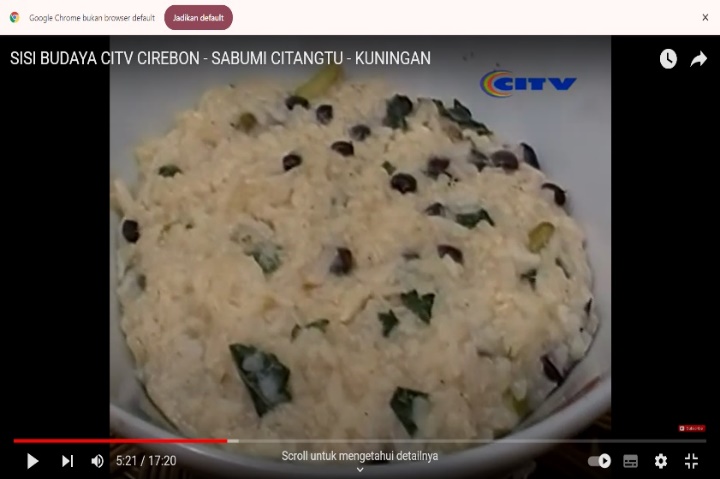 Gambar 2. Kegiatan Akikah Bubur sura yakni salah satu hal yang tidak boleh terlewati saat pelaksanaan tradisi sabumi babarit. Bubur sura adalah bubur yang berbahan dasar beras, kacang-kacangan, bawang putih, bawang merah dan juga bawang goreng. Yang menjadi pembeda diantara bubur lainnya, yakni didalam bubur sura ada berbagai macam umbi-umbian yang dimasukkan kedalam adonan bubur sura. Makna filosofis yang terdapat didalam bubur sura ini adalah ketika dihadapkan dengan kondisi yang sulit sekalipun, manusia harus tetap berusaha untuk hidup dan tumbuh bersama-sama. Untuk itu, bubur sura dibuat agar semua masyarakat bisa merasakan rasa kenyang bersama didalam kondisi tersulit sekalipun.Sabumi babarit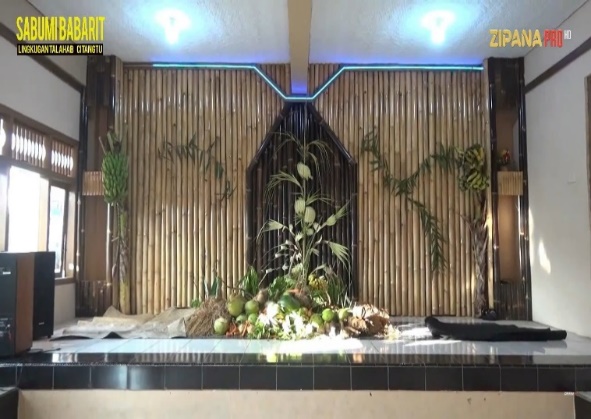        Gambar 3. Kegiatan mengumpulkan makananKegiatan ini dilakukan sebagai bentuk rasa syukur terhadap kehadirat Allah SWT., dalam beberapa tahun kebelakang masyarakat bisa menghasilkan hasil panen yang baik dan kehidupan yang Makmur. Ada prosesi Sabumi yakni prosesi babaton. Prosesi babaton memiliki arti yakni tahap awal kegiatan Sabumi, dimana masyarakat mempersiapkan segala hasil bumi seperti umbi-umbian yang masih mentah untuk dimasak dan di makan bersama-sama.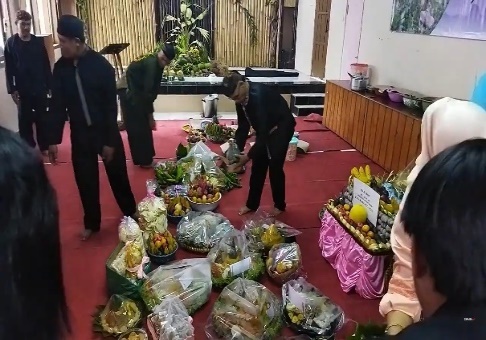 Gambar 4. Kegiatan mengumpulkan makanan Selain dari hasil tani, masyarakat juga mempesiapkan tumpeng, yang di arak dari ujung batas Desa Citangtu sampai ke titik kumpul, selain itu masyarakat juga diwajibkan masing-masing mempersiapkan sawen yang merupakan daun-daunan yang tumbuh di pepohonan atau dari seputaran tebing. Sejak zaman dahulu, sawen bukan merupakan hal yang sembarangan, dikarenakan tidak semua pepohonan bisa disebut sawen. Dikarenakan di zaman dahulu, sawen merupakan pepohonan khusus yang biasa hidup lama berates-ratus tahun seperti tanaman kikandel, palias, hanjuang, oar dan tumbuhan lainnya yang dianggap tumbuhan langka dan susah ditemui.Gambar 5. Kegiatan berdoa bersama 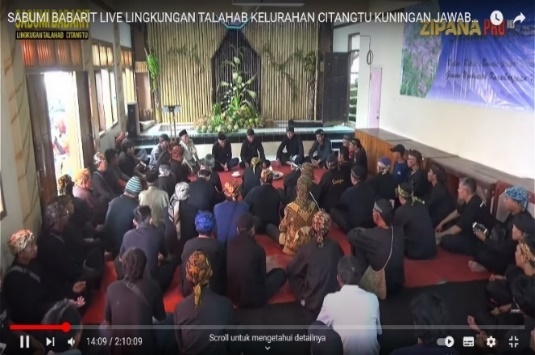 Kegiatan didalam Sabumi babarit selanjutnya adalah kegiatan berdoa bersama yang dipimpin oleh ketua pemimpin do’a. Doa yang dipinta adalah doa untuk keselamatan, kemakmuran seluruh masyarakat Desa Citangtu dan doa bersyukur atas semua kenikmatan yang Allah SWT., berikan. Golewang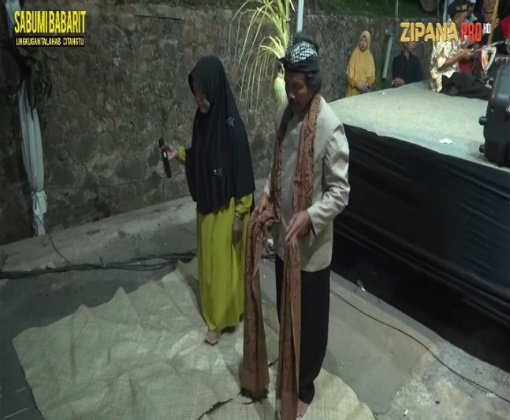       Gambar 6. Kegiatan Akikah Kegiatan Golewang ini merupakan kegiatan penutup/ kegiatan puncak didalam tradisi Sabumi babarit, dimana didalam Golewang ini ada nyanyian khusu yang diiringi oleh seni tayub. Dahulu kala, kegiatan ini dilaksanakan untuk mengusir wabah penyakit supaya tidak dating lagi, ada 3 kegiatan yang ada didalam Golewang ini, diantaranya; 1) pembukaan / bubuka, biasanya memakai tabuhan gamelan yang disebut iringan papalayon/ pirig papalayo, 2) nyanyian lagu yang khusus, yakni lagu yang wajib ada dan dinyanyikan di Golewang ini, biasanya dinyanyikan oleh ronggeng yakni lagu siang kembang, hileud hideung, bujang kanom, goyong-goyong dan rajah mulang.  3.2 Analisis unsur budaya yang ada pada tradisi Sabumi Babarit            Menurut hasil wawancara yang telah dilakukan bersama salah satu tokoh budaya yang terlibat didalam tradisi sabumi babarit, ada beberapa unsur budaya yang ditemukan yakni:Sistem peralatan hidupSistem peralatan hidup yang ditemukan didalam prosesi sabumi babarit ini yakni dengan digunakkan nya berbagai macam alat perabot yang dipakai untuk menujang segala kegiatan tradisi sabumi babarit dilapangan.Mata penceharian Mata penceharian masayarakat adalah bertani dan berkebun. Dibuktikan secara jelas ketika terjadi nya pelaksanaan tradisi sabumi babarit, semua masyarakat membawa hasil tani ataupun hasil kebun yang mereka miliki.Sistem BahasaBahasa yang digunakan oleh masyarakat Desa Citangtu  sehari-hari,  maupun ketika pelaksanaan tradisi sabumi babarit adalah Bahasa daerah setempat yakni Bahasa Sunda. Sistem pengetahuanSistem pengetahuan yang didapatkan ketika pelaksanaan tradisi sabumi babarit bagi masyarakat adalah adanya pendidikan secara praktik langsung mengenai saling mengasihi terhadap sesame, yang mengandung pesan moral yang sangat mendalam tentang kebersamaan, saling membantu dan peduli terhadap lingkungan. Sistem religiTerdapat beberapa sistem religi yang terlihat ketika pelaksanaan tradisi sabumi babarit ini, yakni menggunakan sistem kepercayaan ajaran islam. Untuk memanjatkan do’a terhadap Allah SWT, atas segala limpahan Rahmat dan karunia-Nya kepada warga masyarakat Desa Citangtu.KesenianBanyak sekali kesenian yang ditemukan, seperti adanya tradisi yang masih melekat kuat terhadap pelaksanaan sabumi babarit ini. Adapun beberapa kesenian tersebut, yakni; 1) adanya seni tayub yang didapatkan ketika prosesi golewang, 2) adanya tradisi kuda lumping ketika pelaksanaan hiburan rakyat, 3) adanya hiburan jaipongan dan juga music tradisional yang dilaksanakan pada hari kedua prosesi tradisi sabumi babarit ini.Sistem kemasyarakatanSistem kemasyarakatan yang ditemukan ketika pelaksanaan tradisi ini adalah ketika masyarakat gotong royong dalam segala persiapan acara dan ketika pelaksanaan acara.Simpulan        Dari hasil pembahasan sudah tergambarkan bahwa tradisi dan budaya adalah warisan dari leluhur nenek moyang kita. Untuk itu, dengan perkembangan zaman diusahakan tradisi ini tidak punah dan kita harus melestarikannya, dengan cara tetap menjaga nilai dan estetika budaya tersebut. Sebagai generasi milenial, kita tidak boleh ketinggalan zaman dan tidak boleh juga melupakan tradisi dan budaya. Hal yang peneliti temukan ketika menilik tradisi sabumi babarit ini, ada beberapa nilai dan unsur budaya yang masih sangat terjaga oleh masyarakat setempat. Dimana hal tersebut secara garis besar, disebabkan karena masyarakat masih menghargai karuhun atau nenek moyang.      Sudah terbukti secara jelas, pandangan mengenai tradisi dan kebudayaan menurut mata salah satu budayawan di Desa Citangtu Dusun Talahab yakni diwakilkan oleh bapak Simon uun undara atau kerap disapa mang boun, bahwa budaya adalah hal yang harus dijaga, budaya adalah milik kita dan anak muda dizaman sekarang harus tetap tau jati diri nya melalui tradisi dan budayanya. Dengan pandangan ini, kita sebagai generasi muda memang harus melestarikan budaya yang hampir punah ini, dengan adanya perkembangan tekhnologi yang makin melesat, dengan penyebaran informasi yang semakin cepat sehingga informasi apapun dapat kita ketahui melalui genggaman kita. Dengan adanya gadget, semua informasi semakin gampang. Salah satu kiat agar budaya tetap diketahui oleh anak milenial dizaman sekarang, adalah dengan banyaknya publikasi mengenai tradisi maupun kebudayaan.  Daftar PustakaFauzy, A. R. (2023). Eksistensi Tradisi Hajat Bumi Cariu Di Desa Sukadana Kecamatan Sukadana Kabupaten Ciamis. 10(1), 13–26.Haliza, Y., Handayani, F., & Gusrianda, G. (2023). Urgensi Literasi Budaya Generasi Milenial di Era Digital. Proceeding Fakultas Ushuluddin, Adab Dan Dakwah IAIN Kerinci, 1(2), 141–148.Mar’atusholihah, H., Priyanto, W., Damayani, A. T., Studi, P., Guru, P., Dasar, S., & Pendidikan, I. (2019). Pengembangan Media Pembelajaran Tematik Ular Tangga Berbagai Pekerjaan. Mimbar PGSD Undiksha, Vol: 7 No:, 256.Nurul, H. (2016). Makna tradisi sedekah bumi dan laut : studi kasus di Desa Betahwalang Kecamatan Bonang Kabupaten Demak [Universitas Islam Negeri Walisongo Semarang]. In Jurnal UIN Walisongo (Vol. 5, Issue 1). https://revistas.ufrj.br/index.php/rce/article/download/1659/1508%0Ahttp://hipatiapress.com/hpjournals/index.php/qre/article/view/1348%5Cnhttp://www.tandfonline.com/doi/abs/10.1080/09500799708666915%5Cnhttps://mckinseyonsociety.com/downloads/reports/EducaUshuluddin Hidayatullah. (2023). Kitab Tafsir Ayat Suci Lenyepaneun Karya Mohammad Emon Hasim ).